ANNEXE 2-1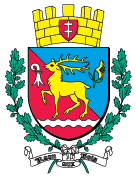 Formulaire SALLE POLYVALENTE (2/3)Nom du locataire :	                                                         Date(s) de la location :ANNEXE 2-1Formulaire SALLE POLYVALENTE (3/3)Nom du locataire :	                                                   Date(s) de la location :MatérielNb disponibleNb demandéNb RestituéNb manquantObservations 
(état, …)SERVICE DE TABLESERVICE DE TABLESERVICE DE TABLESERVICE DE TABLESERVICE DE TABLESERVICE DE TABLEAssiette plate500Assiette à dessert500Bol restaurant250Broc en verre (1L)30Cruche en inox6Couteau de table500Fourchette500Cuillère à soupe300Cuillère à café500Gobelet plastique500Verre Touraine - 12cl (vin)*252Verre Touraine - 19cl (eau)*252Flute à champagne *252Verre à Jus de fruit *198Coupe à glace252Tasse à café252Soucoupe tasse à café252Tasse à thé24Soucoupe tasse à thé 24Seaux à champagne 20Plat inox ovale 45 cm 12Plat inox ovale 60 cm 18Plat ovale gratin L 30 15Plat ovale gratin L 3915Légumier 30Saladier Duralex  26 cm 35Petit panier à pain 22Grand panier à pain8Plat à tarte 12Pelle à tarte 10Cuillère à glace1Louche de table  2* : verres à ranger le pied en l’air* : verres à ranger le pied en l’air* : verres à ranger le pied en l’air* : verres à ranger le pied en l’air* : verres à ranger le pied en l’air* : verres à ranger le pied en l’airMatérielNb disponibleNb demandéNb RestituéNb manquantObservations 
(état, …)MATERIEL DE CUISINEMATERIEL DE CUISINEMATERIEL DE CUISINEMATERIEL DE CUISINEMATERIEL DE CUISINEMATERIEL DE CUISINEFouet1Couteau à pain1Couteau économe/ éplucheur de légumes2Casier à couverts4Essoreuse à salade1Planche à découper1Plateau service18Cafetière électrique percolateur1Tire-bouchon2Décapsuleur2Ouvre boîtes1Grille (grande)12Grilles (petite)16Plaque à pâtisserie5Bac bain marie3Couvercle bac bain-marie1Couteau d’office1Bouilloire électrique 1Date, identité et visa (précédés de « lu et approuvé »)Date, identité et visa (précédés de « lu et approuvé »)Le loueurLe loueurLa mairieMise à disposition de la salleRestitution de la salle